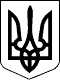                     КАБІНЕТ МІНІСТРІВ УКРАЇНИ 
                    Р О З П О Р Я Д Ж Е Н Н Я 
                   від 10 січня 2002 р. N 10-р 
                               Київ 
                   Про національного оператора 
                        поштового зв'язку 
       { Із змінами, внесеними згідно з Розпорядженнями КМ 
         N 277-р ( 277-2018-р ) від 25.04.2018 
         N 547-р ( 547-2019-р ) від 17.07.2019 } 
 
     Покласти виконання  функцій національного оператора поштового 
зв'язку на акціонерне товариство "Укрпошта". 
{   Текст   Розпорядження   із   змінами,   внесеними   згідно   з 
Розпорядженнями  КМ N 277-р ( 277-2018-р ) від 25.04.2018, N 547-р 
( 547-2019-р ) від 17.07.2019 } 
 
     Прем'єр-міністр України                               А.КІНАХ 
     Інд. 21 